							                 26.05.2020 259-01-03-197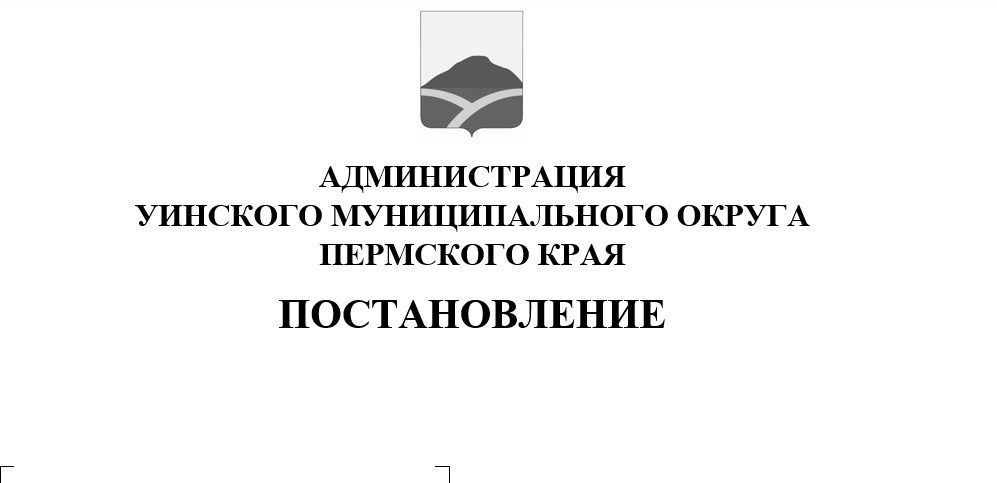 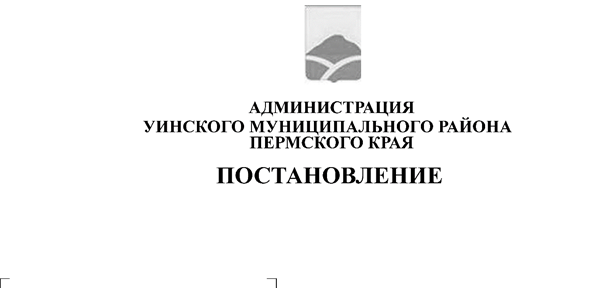 В соответствии со статьей 78 Бюджетного кодекса Российской Федерации, Федеральным законом от 06.10.2003 № 131-ФЗ «Об общих принципах организации местного самоуправления в Российской Федерации», в рамках муниципальной программы «Экономическое развитие Уинского муниципального округа Пермского края», в целях реализации политики в сфере развития малого и среднего предпринимательства, администрация Уинского муниципального округа Пермского краяПОСТАНОВЛЯЕТ:1. Утвердить порядок предоставления субсидий из бюджета Уинского муниципального округа Пермского края субъектам малого и среднего предпринимательства в рамках муниципальной программы «Экономическое развитие Уинского муниципального округа Пермского края» согласно приложению 1 к данному постановлению.2. Утвердить состав комиссии по рассмотрению заявок и документов на предоставление субсидий из бюджета Уинского муниципального округа Пермского края субъектам малого и среднего предпринимательства в рамках муниципальной программы «Экономическое развитие Уинского муниципального округа Пермского края» согласно приложению 2 к данному постановлению.3. Считать утратившим силу постановление администрации Уинского муниципального района Пермского края от 31.10.2018 № 520-259-01-03 «Об утверждении порядка предоставления субсидий в рамках муниципальной программы «Экономическое развитие Уинского муниципального района».4. Настоящее постановление вступает в силу со дня обнародования.5. Контроль над исполнением постановления оставляю за собой.Глава муниципального округа – глава администрацииУинского муниципального округа					А.Н. ЗелёнкинПриложение 1к постановлениюадминистрации Уинскогомуниципального округаПермского края                                                                                                                              от 26.05.2020    №259-01-03-197Порядок предоставления субсидий из бюджета Уинского муниципального округа Пермского края субъектам малого и среднего предпринимательства в рамках муниципальной программы «Экономическое развитие Уинского муниципального округа Пермского края»Общие положения     1.1. Настоящий порядок определяет цели и условия предоставления субсидий из бюджета Уинского муниципального округа Пермского края субъектам малого и среднего предпринимательства в рамках муниципальной программы «Экономическое развитие Уинского муниципального округа Пермского края».     1.2. Порядок предусматривает предоставление субсидий на возмещение части затрат, связанных с приобретением субъектами малого и среднего предпринимательства оборудования, включая затраты на монтаж оборудования, в целях создания и (или) развития либо модернизации производства товаров (работ, услуг) (далее - субсидия на возмещение части затрат, связанных с приобретением оборудования);     1.3. Основные понятия, используемые в настоящем порядке:1.3.1. оборудование - оборудование, устройства, механизмы, станки, приборы, аппараты, агрегаты, установки, транспортные средства (кроме легковых автомобилей), относящиеся ко второй и выше амортизационным группам Классификации основных средств, включаемых в амортизационные группы, утвержденной Постановлением Правительства Российской Федерации от 1 января 2002 г. № 1; 1.3.2. субъект малого и среднего предпринимательства - хозяйствующие субъекты (юридические лица и индивидуальные предприниматели), отнесенные в соответствии с условиями, установленными Федеральным законом от 24 июля 2007 г. № 209-ФЗ "О развитии малого и среднего предпринимательства в Российской Федерации", к малым предприятиям, в том числе к микропредприятиям и средним предприятиям, в том числе действующие или начинающие субъекты малого и среднего предпринимательства (далее – субъектМСП).      1.4. Уполномоченным органом по реализации настоящего порядка является управление по экономике и сельскому хозяйству администрации Уинского муниципального округа Пермского края (далее - уполномоченный орган).     1.5. Главным распорядителем бюджетных средств на реализацию мероприятий программы является администрация Уинского муниципального округа Пермского края.     Субсидии предоставляются субъектам МСП в пределах бюджетных ассигнований, предусмотренных в бюджете Уинского муниципального округа на очередной финансовый год.2. Категории субъектов МСП, имеющих право на получениесубсидий    2.1. Субсидии предоставляются субъектам МСП:    2.1.1. соответствующим категориям субъектов малого и среднего предпринимательства, установленным Федеральным законом от 24 июля 2007 г. № 209-ФЗ "О развитии малого и среднего предпринимательства в Российской Федерации";    2.1.2. зарегистрированным и осуществляющим деятельность на территории Уинского муниципального округа Пермского края;    2.1.3. сведения о которых включены в Единый реестр субъектов малого и среднего предпринимательства;    2.1.4. соответствующим на дату, предшествующую дате подачи заявки и документов не более чем на 30 календарных дней следующим требованиям:    2.1.4.1. у субъекта МСП должна отсутствовать неисполненная обязанность по уплате налогов, сборов, страховых взносов, пеней, штрафов, процентов, подлежащих уплате в соответствии с законодательством Российской Федерации о налогах и сборах;    2.1.4.2. субъект МСП - юридическое лицо не должен находиться в процессе реорганизации, ликвидации, в отношении него не введена процедура банкротства, деятельность не приостановлена в порядке, предусмотренном законодательством Российской Федерации, субъект МСП - индивидуальный предприниматель не должен прекратить деятельность в качестве индивидуального предпринимателя;    2.1.4.3. субъект МСП не получает средства из бюджета Уинского муниципального округа Пермского края на основании иных муниципальных правовых актов на цели, указанные в пункте 1.2 настоящего порядка;2.1.5. не являющимся кредитными организациями, страховыми организациями, инвестиционными фондами, негосударственными пенсионными фондами, профессиональными участниками рынка ценных бумаг, ломбардами;    2.1.6. не осуществляющим предпринимательскую деятельность в сфере игорного бизнеса;2.1.7. не осуществляющим производство подакцизных товаров, а также добычу и (или) реализацию полезных ископаемых, за исключением общераспространенных полезных ископаемых;    2.1.8. не допускавшим в течение последних трех лет на дату подачи документов и заявки нецелевого использования субсидий либо нарушения порядка, условий, установленных при их предоставлении, за счет средств бюджета Уинского муниципального района.    2.2. В предоставлении субсидий должно быть отказано в случае, если ранее в отношении субъекта МСП было принято решение об оказании аналогичной государственной поддержки за счет средств бюджета Уинского муниципального района (государственной поддержки, условия оказания которой совпадают, включая форму, вид поддержки и цели ее оказания, с формой, видами и целями предоставления субсидий, установленными настоящим порядком) и сроки ее оказания не истекли.3. Условия предоставления субсидий на возмещение частизатрат, связанных с приобретением оборудования     3.1. Субсидии на возмещение части затрат, связанных с приобретением оборудования, предоставляются по договорам приобретения нового и полнокомплектного оборудования и его монтажа, заключенным не ранее 1 января 2019 года.      Под новым, полнокомплектным оборудованием понимается оборудование, неэксплуатировавшееся на дату его приобретения, не требующее дополнительного дооборудования частями, деталями и другими механизмами в целях доведения до состояния, пригодного для использования.     3.2. Условиями предоставления субсидии на возмещение части затрат, связанных с приобретением оборудования, являются:3.2.1. соответствие субъекта МСП требованиям, установленным пунктом 2.1. настоящего порядка;     3.2.2. соответствие оборудования, договоров приобретения оборудования требованиям, установленным пунктами1.3.2., 3.1., 3.4.5.1., настоящего порядка;     3.2.3. представление документов в соответствии с перечнем, установленным пунктами 3.4.1. - 3.4.5. настоящего порядка, в сроки, указанные в объявлении о начале приема заявок и документов;     3.2.4. достижение результатов предоставления субсидии, значение которых установлено соглашением о предоставлении субсидии, заключаемым в соответствии с пунктом 4.9. настоящего порядка;     3.2.5. осуществление предпринимательской деятельности в течение не менее 3 лет с момента получения субсидии;     3.2.6. неотчуждение приобретенного оборудования в течение 3 лет с момента получения субсидии;     3.2.7. согласие субъекта МСП на проведение выездного мероприятия должностного лица уполномоченного органа для обследования оборудования и составления акта обследования наличия оборудования и его монтажа;     3.2.8. при получении субсидии в размере 500 000 (пятьсот тысяч) рублей и более, субъект МСП обязан создать 1 (одно) рабочее место (в течение действия соглашения).     3.3. Субсидии на возмещение части затрат, связанных с приобретением оборудования, предоставляются единовременно в размере, указанном в расчете размера субсидий субъекта малого и среднего предпринимательства, представляемого субъектом МСП. Расчет ставки субсидии и размера субсидии в текущем году находится по формулам:Ск = Wк / Sк, гдеСк - средняя ставка субсидии на приобретенное оборудование (рублей);Wк - объем бюджетных ассигнований по данному направлению (рублей);Sк – сумма затрат, произведенных заявившимися субъектами МСП на возмещение части затрат на приобретение оборудования (рублей).Wi = Ck x Sk1, гдеWi - размер субсидии, предоставляемой в текущем году субъекту МСП (рублей);Sк1 – затраты, произведенные одним заявившимся субъектом МСП на возмещение части затрат на приобретение оборудования (рублей).      3.4. Для получения субсидий на возмещение части затрат, связанных с приобретением оборудования субъект МСП представляет в уполномоченный орган следующие документы:      3.4.1. сопроводительное письмо в произвольной форме в 2 (двух) экземплярах;      3.4.2. заявку на получение субсидии по форме согласно приложению 1 к настоящему порядку;3.4.3. справку по установленной форме, подтверждающую отсутствие у субъекта МСП неисполненной обязанности по уплате налогов, сборов, страховых взносов, пеней, штрафов, процентов, подлежащих уплате в соответствии с законодательством Российской Федерации о налогах и сборах, на дату, предшествующую дате подачи заявки и документов для предоставления субсидии не более чем на 30 календарных дней (в случае непредставления такого документа уполномоченный орган запрашивает соответствующие сведения самостоятельно). В случае наличия задолженности по уплате налогов дополнительно представляются заверенные копии платежных документов, подтверждающих ее оплату, и (или) соглашения о реструктуризации задолженности.     3.4.4. расчет размера субсидии на возмещение части затрат, связанных с оплатой субъектами МСП приобретения оборудования, по форме согласно приложению 2 к настоящему порядку;     3.4.5. заверенные субъектом МСП копии:     3.4.5.1. договоров купли-продажи оборудования и (или) договоров лизинга (договор лизинга оборудования должен содержать условия о выкупе лизингополучателем предмета лизинга, график уплаты лизинговых платежей по соответствующему договору лизинга оборудования);     3.4.5.2. документов, подтверждающих прием-передачу оборудования;3.4.5.3. платежных поручений, подтверждающих оплату по безналичному расчету субъектами МСП приобретения оборудования, включая затраты на его монтаж, либо копии квитанций к приходно-кассовым ордерам с приложением кассовых чеков контрольно-кассовой техники, содержащих наименование продавца, дату продажи, название приобретенных товаров или услуг, их цену и количество, фамилию, инициалы и подпись продавца, заверенные продавцом оборудования, - в случае оплаты за наличный расчет;     3.4.5.4. регистров бухгалтерского учета, подтверждающих постановку на баланс оборудования;     3.4.5.5. технико-экономического обоснования приобретения оборудования в произвольной форме.4. Порядок предоставления субсидий      4.1. Уполномоченный орган в течение 10 (десяти) рабочих дней со дня подписания нормативного правового акта о сроках приема заявок и документов на предоставление субсидий на возмещение части затрат, связанных с приобретением оборудования  размещает на официальном сайте администрации Уинского муниципального округа в информационно-телекоммуникационной сети "Интернет", публикует в районной газете "Родник - 1" объявление о начале приема заявок и документов с указанием:      даты начала и окончания приема уполномоченным органом заявок и документов на предоставление субсидий на возмещение части затрат, связанных с приобретением оборудования от субъектов малого и среднего предпринимательства;      места приема заявок и документов от субъектов малого и среднего предпринимательства;      контактной информации специалистов уполномоченного органа, ответственных за проверку и регистрацию заявок и документов от субъектов малого и среднего предпринимательства;      перечень документов, предоставляемых субъектами малого и среднего предпринимательства на предоставление субсидий на возмещение части затрат, связанных с приобретением оборудования.        4.2. Для предоставления субсидий на возмещение части затрат, связанных с приобретением оборудования, субъект МСП предоставляет в уполномоченный орган заявку и документы в соответствии с пунктами 3.4.1. – 3.4.5. настоящего порядка в сроки, указанные в объявлении о начале приема документов.       4.3. Представленные документы должны быть выполнены с использованием технических средств, аккуратно, без подчисток, исправлений, помарок, неустановленных сокращений и формулировок, допускающих двоякое толкование.       Копии документов должны быть заверены подписью руководителя субъекта МСП или иного уполномоченного лица (с приложением документов, подтверждающих его полномочия в соответствии с законодательством), оттиском печати субъекта МСП (при наличии печати).       Документы должны быть прошиты, пронумерованы и скреплены оттиском печати субъекта МСП (при наличии).       4.4. Продолжительность приема заявок и документов составляет 10 (десять) рабочих дней со дня начала приема заявок и документов.       Уполномоченный орган осуществляет прием и регистрацию заявок и документов, представленных субъектами МСП, в порядке поступления с присвоением порядкового номера в журнале регистрации заявок и документов (далее - журнал), который должен быть пронумерован, прошнурован и скреплен оттиском печати администрации Уинского муниципального округа. Запись в журнале должна содержать регистрационный номер поступивших заявки и документов, дату и время (часы и минуты) их приема, сведения о лице, представившем заявку и документы. Регистрация заявки и документов производится в день их поступления в уполномоченный орган.       Подтверждением приема заявки и документов является подпись ответственного лица уполномоченного органа, принявшего заявку и документы, с указанием даты и времени приема заявки и документов на втором экземпляре сопроводительного письма, который возвращается субъекту МСП.       4.5. Уполномоченный орган в течение 3 рабочих дней со дня регистрации заявки и документов в журнале, проверяет их на предмет комплектности и соответствия требованиям, установленным пунктами 3.4., 4.3. настоящего порядка, проверяет субъектов МСП на соответствие требованиям, установленным пунктом 2.1.настоящего порядка, проверяет документы и договора приобретения оборудования, договора лизинга оборудования на соответствие пунктам 3.1., 3.4.5. настоящего порядка.По результатам рассмотрения заявок и документов, представленных субъектами МСП, уполномоченный орган в день их рассмотрения составляет уведомление о соответствии документов и субъекта малого и среднего предпринимательства условиям предоставления субсидии по форме согласно приложению 3 к настоящему порядку либо уведомление о несоответствии документов и (или) субъекта малого и среднего предпринимательства условиям предоставления субсидии с указанием причин несоответствия по форме согласно приложению 4 к настоящему порядку и направляет его в адрес субъектов МСП по почтовому адресу или адресу электронной почты, указанному в заявке, представленной субъектом МСП.       Субъект МСП вправе устранить выявленные несоответствия и повторно направить в уполномоченный орган недостающие документы не позднее дня окончания приема заявок и документов, указанного в объявлении о начале приема заявок и документов.        Направленные документы повторно регистрируются в журнале и рассматриваются уполномоченным органом в порядке, установленном абзацами первым, вторым пункта 4.5. настоящего порядка.         В случае если субъект МСП устранил выявленные несоответствия, заявке и документам присваивается новый порядковый номер в журнале, предыдущий номер, присвоенный заявке и документам субъекта МСП, аннулируется.         В случае неустранения выявленных несоответствий субъект МСП считается не соответствующим требованиям.         4.6. В целях обследования наличия оборудования и составления акта обследования наличия оборудования и его монтажа уполномоченный орган осуществляет выездные мероприятия в течение 5 (пяти) рабочих дней со дня окончания приема заявок и документов. Акт обследования наличия оборудования и его монтажа оформляется в соответствии с приложением 5 к настоящему порядку. 4.7. Для рассмотрения заявок и документов формируется комиссия по рассмотрению заявок и документов на предоставление субсидий из бюджета Уинского муниципального округа Пермского края субъектам малого и среднего предпринимательства в рамках муниципальной программы «Экономическое развитие Уинского муниципального округа Пермского края» (далее – комиссия).          4.8. Комиссия  в течение 10 (десяти) рабочих дней со дня окончания приема заявок и документов рассматривает заявки и документы и принимает решение о соответствии либо несоответствии поступивших заявок и документов. Оформляет протокол заседания комиссии с указанием размера субсидии по каждому субъекту МСП, определенного в соответствии с пунктом 3.3  настоящего порядка.  Протокол комиссии так же должен содержать: перечень субъектов МСП, которым отказано в предоставлении субсидии, с указанием основания отказа в соответствии с пунктом 4.10., настоящего порядка, наименования субъекта МСП и его ИНН.4.9. В срок не позднее 10 (десяти) рабочих дней со дня оформления протокола, уполномоченный орган подготавливает проект нормативного правового акта об утверждении перечня получателей субсидии на возмещение части затрат, связанных с приобретением оборудования и размеров субсидии и обеспечивает заключение соглашений о предоставлении субсидий.         4.10. Основаниями для отказа в предоставлении субсидии являются:         непредставление (представление не в полном объеме) субъектом МСП документов для участия в конкурсе, предусмотренных соответственно пунктом 3.4., или несоответствие представленных документов требованиям, установленным пунктом 4.3 настоящего порядка;         несоответствие субъекта МСП требованиям, установленным пунктом 2.1.настоящего порядка;несоответствие оборудования, документов, договоров приобретения оборудования, договоров лизинга оборудования пунктам 1.3.2., 3.1., 3.4.5. настоящего порядка;         недостоверность представленной субъектом МСП информации;         непредставление допуска сотрудникам уполномоченного органа к оборудованию для обследования наличия оборудования и составления акта обследования наличия оборудования и его монтажа.         4.11. Субсидия предоставляется на основании соглашения о предоставлении субсидии (далее - соглашение), заключенного между получателем субсидии и администрацией Уинского муниципального округа Пермского края по форме согласно приложению 6 к настоящему порядку.         Условиями соглашения являются:         размер субсидии;         условия предоставления субсидии;         целевое назначение субсидии;         значения результатов предоставления субсидии;         права и обязанности сторон;         порядок и сроки возврата субсидии в случае нарушения условий, установленных при предоставлении субсидии в соответствии с настоящим порядком и соглашением;         срок действия соглашения.         4.12. Субсидии предоставляются в полном объеме путем перечисления на расчетные счета получателей субсидии, открытые получателям субсидий в учреждениях Центрального банка Российской Федерации или кредитных организациях, не позднее десятого рабочего дня со дня утверждения нормативного правового акта, указанного в пункте 4.9. настоящего порядка.5. Контроль, требования к отчетности, возврат субсидий          5.1. Уполномоченный орган в пределах своих полномочий осуществляет обязательную проверку соблюдения получателями субсидий условий, целей и порядка предоставления субсидий, установленных настоящим порядком и соглашением.          5.2. В случае выявления нарушения получателем субсидий условий и порядка, установленных соглашением и настоящим порядком, субсидии подлежат возврату в бюджет Уинского муниципального округа Пермского края в полном объеме.           В случае выявления нарушения получателем субсидии условий и порядка, установленных соглашением и настоящим порядком, по результатам проверок, проведенных уполномоченным органом, субсидии подлежат возврату в бюджет Уинского муниципального округа Пермского края в следующем порядке:           5.2.1. Уполномоченный орган в течение 5 (пяти) рабочих дней со дня выявления факта соответствующего нарушения направляет получателю субсидии требование о возврате субсидий;           5.2.2. требование о возврате субсидий должно быть исполнено получателем субсидии в течение одного месяца со дня его получения;           5.2.3. в случае невыполнения получателем субсидии в срок, установленный пунктом 5.2.2 настоящего порядка требования о возврате субсидий, уполномоченный орган обеспечивает взыскание субсидий в судебном порядке.           5.3. Получатели субсидий ежегодно, до 15 числа месяца, следующего за отчетным годом, представляют в уполномоченный орган отчет о достижении результатов предоставления субсидии по форме согласно приложению 1 к соглашению с приложением копий документов, подтверждающих указанные в отчете о достижении результатов предоставления субсидии сведения (в случае создания рабочего места), в течение 3 (трех) лет.Приложение 1к порядкупредоставления субсидий из бюджетаУинского муниципального округа Пермского края субъектам малогои среднего предпринимательствав рамках муниципальной программы «Экономическое развитие Уинского муниципального округаПермского края»ФОРМАЗАЯВКАна получение ___________________________________________________(наименование субсидии)Настоящим подтверждаю, что ______________________________________________________________(полное наименование субъекта малого и среднего предпринимательства)         соответствует требованиям, установленным статьей 4 Федерального закона от 24 июля 2007 г. № 209-ФЗ "О развитии малого и среднего предпринимательства в Российской Федерации";         не является кредитной организацией, страховой организацией, инвестиционным фондом, негосударственным пенсионным фондом, профессиональным участником рынка ценных бумаг, ломбардом;         не осуществляет предпринимательскую деятельность в сфере игорного бизнеса;            не осуществляет производство  подакцизных товаров, а также добычу и (или) реализацию полезных ископаемых, за исключением общераспространенных полезных ископаемых;         не допускал в течение последних трех лет на дату подачи документов нецелевого использования субсидий либо нарушения порядка, условий, установленных при их предоставлении, за счет средств бюджета Уинского муниципального района;         на дату, предшествующую дате подачи заявки и документов не более чем на 30 календарных дней:         не находится в процессе реорганизации, ликвидации, в отношении него не введена процедура банкротства, деятельность не приостановлена в порядке, предусмотренном законодательством Российской Федерации;         не имеет неисполненной обязанности по уплате налогов, сборов, страховых взносов, пеней, штрафов, процентов, подлежащих уплате в соответствии с законодательством Российской Федерации о налогах и сборах;         не получает средств из бюджета Уинского муниципального округа Пермского края на основании иных нормативных правовых актов или муниципальных правовых актов на цели, указанные в пункте 1.2 порядка.Реквизиты:Юридический адрес:______________________________________Телефон/факс:___________________________________________Адрес электронной почты:_________________________________ИНН: ____________________КПП: ____________________№ расчетного счета:_________________________________________Наименование учреждения Банка России:_______________________________________________________________________________________________БИК учреждения Банка России:_____________________________________Кор.счет учреждения Банка России:____________________________________Перечень прилагаемых документов:Заявка представлена на ______ л. в 1 экз.Руководитель (индивидуальный предприниматель)_________________________/____________________________________/(подпись)                                                             (ФИО)М.П. (при наличии)"___" ________________ 20__ г.Заявка проверена_________________________________________________(исполнитель/ответственное лицо уполномоченного органа)___________________________/_______________________________/(подпись)                                                           (ФИО)Регистрационный номер ______________ от "___" ____________ 20__ г.Приложение 2к порядкупредоставления субсидий из бюджетаУинского муниципального округа Пермского края субъектам малогои среднего предпринимательствав рамках муниципальной программы «Экономическое развитие Уинского муниципального округаПермского края»ФОРМАРАСЧЕТразмера субсидии на возмещение части затрат, связанныхс оплатой субъектами малого и среднего предпринимательстваприобретения оборудования1._________________________________________________________________(полное наименование субъекта малого и среднего предпринимательства)*- сумма субсидии рассчитывается уполномоченным органомРуководитель (индивидуальный предприниматель)          __________________ /____________________________________/   М.П.       (подпись)                                               (ФИО)(при наличии)"___" ________________ 20__ г._______________/____________________________________/___________)(подпись)      (ответственное лицо уполномоченного органа/ФИО)Приложение 3к порядкупредоставления субсидий из бюджетаУинского муниципального округа Пермского края субъектам малогои среднего предпринимательствав рамках муниципальной программы «Экономическое развитие Уинского муниципального округаПермского края»		ФОРМАУВЕДОМЛЕНИЕо соответствии документов и субъекта малого и среднегопредпринимательства условиям предоставления субсидии_________________________________________________________(полное наименование субъекта малого и среднегопредпринимательства, ИНН)Настоящим уведомлением сообщается о соответствии представленных заявки и документов перечню и формам, установленным пунктами 3.4.; 4.3. порядка предоставления субсидий из бюджета Уинского муниципального округа Пермского края субъектам малого и среднего предпринимательства в рамках муниципальной	 программы «Экономическое развитие Уинского муниципального округа Пермского края» (далее - порядок), о соответствии субъекта малого и среднего предпринимательства требованиям, установленным пунктом 2.1. порядка, о соответствии оборудования, документов, договоров приобретения оборудования, договоров лизинга оборудования пунктам 1.3.2., 3.1., 3.4.5. порядка."____" _____________ 20___ г.Приложение 4к порядкупредоставления субсидий из бюджетаУинского муниципального округа Пермского края субъектам малогои среднего предпринимательствав рамках муниципальной программы «Экономическое развитие Уинского муниципального округаПермского края»ФОРМАУВЕДОМЛЕНИЕо несоответствии документов и (или) субъекта малого и среднегопредпринимательства условиям предоставления субсидии_________________________________________________________(полное наименование субъекта малого и среднегопредпринимательства, ИНН)Настоящим уведомлением сообщается о несоответствии представленных заявки и документов перечню, формам и требованиям, установленным пунктами 3.4., 4.3. порядка предоставления субсидий из бюджета Уинского муниципального округа Пермского края субъектам малого и среднего предпринимательства в рамках муниципальной программы «Экономическое развитие Уинского муниципального округа Пермского края» (далее - порядок), о несоответствии субъекта малого и среднего предпринимательства требованиям, установленным пунктом 2.1. порядка, о несоответствии оборудования, документов, договоров приобретения оборудования, договоров лизинга оборудования пунктам 1.3.2, 3.1., 3.4.5. порядка.Причина несоответствия: _____________________________________.Вы вправе устранить выявленные несоответствия в срок до ________.В случае не устранения выявленных несоответствий субъект малого и среднего предпринимательства не может претендовать на получение субсидии."____" _____________ 20___ г.Приложение 5к порядкупредоставления субсидий из бюджетаУинского муниципального округа Пермского края субъектам малогои среднего предпринимательствав рамках муниципальной программы «Экономическое развитие Уинского муниципального округаПермского края»ФОРМААкт обследования наличия оборудования и его монтажа         В соответствии с пунктом 4.6. порядка предоставления субсидий из бюджета Уинского муниципального округа Пермского края субъектам малого и среднего предпринимательства в рамках муниципальной программы «Экономическое развитие Уинского муниципального округа Пермского края» утвержденного постановлением администрации Уинского муниципального округа пермского края от ________ № ___________ в отношении субъекта малого и среднего предпринимательства __________________________________________________________________(наименование организации/ФИО индивидуального предпринимателя/ИНН)были осуществлены выездные мероприятия по обследованию наличия оборудования и его монтажа.Результаты обследования.        Наличие/ отсутствие оборудования.        Соответствие/несоответствие оборудования п. 1.3.2., 3.1. порядка. Дата проведения обследования: "__" ________ 20___ г.          Акт составлен комиссией по рассмотрению заявок и документов на предоставление субсидий из бюджета Уинского муниципального округа Пермского края субъектам малого и среднего предпринимательства в рамках муниципальной программы «Экономическое развитие Уинского муниципального округа Пермского края».Лица, проводившие обследование:______________________/_________________/___________________                     (должность)             (ФИО)                            (подпись)     Подписи должностных лиц комиссии и субъекта проверки.Приложение 6к порядкупредоставления субсидий из бюджетаУинского муниципального округа Пермского края субъектам малогои среднего предпринимательствав рамках муниципальной программы «Экономическое развитие Уинского муниципального округаПермского края»ФОРМАСОГЛАШЕНИЕо предоставлении субсидий с.Уинское                                                                         « ____ » ____________г.Администрация Уинского муниципального округа Пермского края, именуемая в дальнейшем «Администрация округа», в лице главы Уинского муниципального округа – главы администрации Уинского муниципального округа Зелёнкина Алексея Николаевича, действующего на основании Устава, с одной стороны и _________________________________________________________________ (полное наименование субъекта малого и среднего предпринимательства), именуемый в дальнейшем «Получатель субсидии», в лице ___________________, действующего на основании _____________________________, с другой стороны, совместно именуемые «Стороны»,  в соответствии с порядком предоставления субсидий  из бюджета Уинского муниципального округа Пермского края субъектам малого и среднего предпринимательства в рамках муниципальной программы «Экономическое развитие Уинского муниципального округа Пермского края» (далее по тексту – порядок) заключили настоящее соглашение о нижеследующем:Предмет соглашения      1.1. Предметом настоящего соглашения является предоставление получателю субсидии администрацией округа субсидии за счет средств бюджета Уинского муниципального округа Пермского края субъектам малого и среднего предпринимательства в рамках муниципальной программы «Экономическое развитие Уинского муниципального округа Пермского края» (далее по тексту – субсидия).      1.2. Размер субсидии на возмещение части затрат, связанных с приобретением (наименование оборудования) составляет ________ (_________) рублей ____ коп. (цифрами и прописью).Права и обязательства Сторон2.1. Администрация округа:2.1.1. осуществляет в установленном порядке перечисление получателю субсидии на его расчетный счет, указанный в разделе 9 настоящего соглашения, субсидию в размере  _______ (____________) рублей;2.1.2. запрашиает у получателя субсидии документы и материалы, касающиеся исполнения настоящего соглашения;2.1.3. проодит  устаноленном порядке обязательные проерки соблюдения получателем субсидии услоий, целей и порядка предосталения субсидии, устаноленных порядком и настоящим соглашением.2.2. Получатель субсидии:2.2.1. соблюдает условия получения субсидии, установленные при предоставлении субсидий Администрацией округа, в соответствии с порядком;2.2.2. осущестляет предпринимательскую деятельность  течение не менее 3 лет с момента получения субсидии;2.2.3. не отчуждает имущесто,расходына приобретение которого озмещены  соотетстии с порядком, течение 3 (трех) лет с момента получения субсидии;       2.2.4.  представляет в Администрацию округа ежегодно до 15 января года, следующего за отчетным, отчет о достижении значений результатов предоставлениясубсидии;2.2.5. согласен на осуществление Администрацией округа контроля проверок соблюдения Получателем субсидии условий, целей и порядка ее предоставления, установленных порядком и настоящим соглашением;2.2.6. представляет по запросу Администрации округа информацию и документы, касающиеся исполнения настоящего соглашения;2.2.7. участвует в проводимых Администрацией округа проверках исполнения условий настоящего соглашения, а также иных контрольных мероприятиях, связанных с исполнением настоящего соглашения.Порядок и сроки выплаты субсидии3.1. Перечисление субсидии Получателю субсидии осуществляется в соответствии с п. 4.12. 4. Срок действия соглашения4.1. Настоящее соглашение вступает в силу со дня его подписания Сторонами, и действует до «_______» ________________20___г.5. Отетстенность Сторон.Осноание и порядок озрата субсидии5.1. В случае несоблюдения Получателем субсидии условий, установленных порядком и настоящим соглашением, субсидии подлежат возврату в бюджет Уинского муниципального округа.5.2. Возврат субсидии осуществляется в соответствии с п. 5.2. порядка.6. Изменения и дополнения к соглашению6.1. Положения настоящего соглашения могут быть изменены по взаимному соглашению Сторон.6.2. Изменения и дополнения к настоящему соглашению действительны, если они совершены в письменной форме, и подписаны обеими Сторонами.7. Форс-мажор7.1. Стороны освобождаются от ответственности за частичное или полное неисполнение обязательств по настоящему соглашению, если оно явилось следствием возникновения обстоятельств непреодолимой силы, возникших после заключения настоящего соглашения в результате обстоятельств чрезвычайного характера (аварии, опасного природного явления, катастрофы, стихийного или иного бедствия), а также иных обстоятельств, которые Стороны не могли предвидеть при заключении настоящего соглашения, если эти обстоятельства непосредственно повлияли на исполнение настоящего соглашения.Не яляются обстоятельстом непреодолимой силы дейстия третьих лиц, не ыполняющих какие-либо обязательста перед Стороной, если данное обстоятельсто (дейстия, бездейстие третьих лиц) лияет на исполнение обязательст одной Стороны перед другой.7.2. В случае наступления обстоятельств непреодолимой силы Сторона, которая в результате наступления указанных обстоятельств не в состоянии исполнить обязательства, взятые на себя по настоящему соглашению, должна в трехдневный срок письменно уведомить об этих обстоятельствах другую Сторону, приложив к указанному уведомлению копии документов, подтверждающих наличие данных обстоятельств. Достаточным подтерждением озникноения и сущестоания обстоятельст непреодолимой силы будет яляться спрака, ыданная уполномоченным органом государстенной ласти Российской Федерации.7.3. С момента наступления обстоятельств непреодолимой силы действие настоящего соглашения приостанавливается до момента, определяемого Сторонами. 8. Заключительные положения8.1. Отношения, не урегулированные настоящим соглашением, регулируются в соответствии с действующим законодательством Российской Федерации.8.2. Споры, возникающие между Сторонами в процессе исполнения обязательств по настоящему соглашению, разрешаются путем переговоров. Если стороны не придут к согласию, то спорные опросы решаются  устаноленном законодательстом Российской Федерации порядке.8.3. Настоящее соглашение составлено в двух экземплярах, имеющих одинаковую юридическую силу, по одному экземпляру для каждой из Сторон.9. Адреса и реквизиты Сторон10. Подписи СторонПриложение 1к соглашениюпредоставления субсидий ФОРМАОТЧЕТо достижении значений результатов предоставления субсидиипо состоянию на ___ __________ 20__ годаНаименование получателя: __________________________________________Дата, номер соглашения о предоставлении субсидии:____________________Получатель субсидии ___________ ___________ ______________(уполномоченное лицо)                 (должность)              (подпись)        (расшифровка подписи)Исполнитель ___________ ___________ _________________________                                     (должность)               (ФИО)                     (телефон)"__" ____________ 20__ г.Приложение 2к постановлениюадминистрации Уинскогомуниципального округаПермского краяот  № Состав комиссии по рассмотрению заявок и документов на предоставление субсидий из бюджета Уинского муниципального округа Пермского края субъектам малого и среднего предпринимательства в рамках муниципальной программы «Экономическое развитие Уинского муниципального округа Пермского края»№п/пНаименование документаСтр.123Договор приобретения оборудования (договор лизинга)Договор приобретения оборудования (договор лизинга)Наименование оборудованияПолная стоимость оборудования, включая монтаж, рублейОбъем произведенных и подтвержденных затрат по оплате приобретения оборудования, включая монтаж, рублейСумма субсидии рассчитывается в соответствии с пунктом 3.3 порядка предоставления субсидий из бюджета Уинского муниципального округа Пермского края субъектам малого и среднего предпринимательства в рамках муниципальной программы «Экономическое развитие Уинского муниципального округа Пермского края»*№датаНаименование оборудованияПолная стоимость оборудования, включая монтаж, рублейОбъем произведенных и подтвержденных затрат по оплате приобретения оборудования, включая монтаж, рублейСумма субсидии рассчитывается в соответствии с пунктом 3.3 порядка предоставления субсидий из бюджета Уинского муниципального округа Пермского края субъектам малого и среднего предпринимательства в рамках муниципальной программы «Экономическое развитие Уинского муниципального округа Пермского края»*123456Администрация Уинского муниципального округа Пермского краяПочтоый адрес:617520, Пермский край, с.Уинское, ул.Октябрьская, д.1ИНН 5917005961КПП 591701001Платежные рекизиты:р/с 40204810265770300090Отделение Пермь г.ПермьБИК 045773001 ОКТМО 5755200ОГРН 1205900003605Получатель субсидии:Юридический адрес:Почтовый (фактический) адрес:Платежные реквизиты для перечисления субсидии:ОГРН ИНН КПП Р/счет Наименование банка и его местонахождение: БИК К/счет Получатель субсидии:Юридический адрес:Почтовый (фактический) адрес:Платежные реквизиты для перечисления субсидии:ОГРН ИНН КПП Р/счет Наименование банка и его местонахождение: БИК К/счет Администрация Уинского муниципального округа:_________________/А.Н. ЗелёнкинГлава муниципального округа – глава администрации Уинскогомуниципального округа «____» _____________ 20___г.МППолучатель субсидии:__________________/Руководитель (индивидуальный предприниматель)«____» ___________ 20_____г.МП(при наличии)№п/пНаименование оборудованияНаличие оборудования(да/нет)Количество рабочих мест на дату заключения соглашенияКоличество рабочих мест на отчетную дату12345Матынова ЮлияАзатовна- заместитель главы администрации Уинского муниципального округа, председатель комиссии;Леушина Надежда Владимировна- консультант управления по экономике и сельскому хозяйству администрации Уинского муниципального округа, секретарь комиссии;Члены Совета:БашковаЛюдмила МихайловнаГорбунова Мария АлександровнаПыхтеева Алёна ПавловнаИванова ЕленаСергеевна- начальник управления по экономике и сельскому хозяйству администрации Уинского муниципального округа;- директор Уинского фонда поддержки предпринимательства (по согласованию);- начальник юридического отдела; - заместитель начальника финансового управления, начальник инспекции по бюджету.